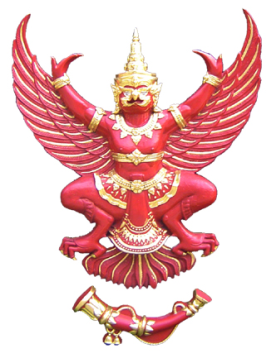 บัญชีแสดงรายชื่อผู้ทดสอบ และผู้รับรองรายงานผลการทดสอบตัวอย่างบัญชีแสดงรายการเครื่องมือที่ใช้ทดสอบ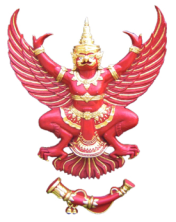 คำขอลงทะเบียนเป็นห้องปฏิบัติการทดสอบ
เครื่องส่งวิทยุกระจายเสียงสำหรับการทดลองประกอบกิจการคำขอลงทะเบียนเป็นห้องปฏิบัติการทดสอบ
เครื่องส่งวิทยุกระจายเสียงสำหรับการทดลองประกอบกิจการสำหรับเจ้าหน้าที่เลขรับที่  (เลขที่/ พ.ศ.) หวันที่รับ  (วัน/เดือน/ปี)  ส           หน่วยงานที่ยื่นคำขอ :   …………………………………………………………………………………………………………………………………………………………………………....  สถาบันการศึกษาของรัฐ            สถาบันการศึกษาเอกชน             หน่วยงานของรัฐ             นิติบุคคล         ที่อยู่ : 				        							  โทรศัพท์ :                               โทรสาร :                            อีเมล์ : 		 หน่วยงานที่ยื่นคำขอ :   …………………………………………………………………………………………………………………………………………………………………………....  สถาบันการศึกษาของรัฐ            สถาบันการศึกษาเอกชน             หน่วยงานของรัฐ             นิติบุคคล         ที่อยู่ : 				        							  โทรศัพท์ :                               โทรสาร :                            อีเมล์ : 		 หน่วยงานที่ยื่นคำขอ :   …………………………………………………………………………………………………………………………………………………………………………....  สถาบันการศึกษาของรัฐ            สถาบันการศึกษาเอกชน             หน่วยงานของรัฐ             นิติบุคคล         ที่อยู่ : 				        							  โทรศัพท์ :                               โทรสาร :                            อีเมล์ : 		 หน่วยงานที่ยื่นคำขอ :   …………………………………………………………………………………………………………………………………………………………………………....  สถาบันการศึกษาของรัฐ            สถาบันการศึกษาเอกชน             หน่วยงานของรัฐ             นิติบุคคล         ที่อยู่ : 				        							  โทรศัพท์ :                               โทรสาร :                            อีเมล์ : 		 ชื่อห้องปฏิบัติการทดสอบ : …………………………………………………………………………………………………………………………….ที่อยู่ : 					โทรศัพท์ :                               โทรสาร :                            อีเมล์ : 		 			 ชื่อผู้รับผิดชอบห้องปฏิบัติการทดสอบ : …………………………………………………………………………………………………………..โทรศัพท์ :                               โทรสาร :                            อีเมล์ : 					ชื่อห้องปฏิบัติการทดสอบ : …………………………………………………………………………………………………………………………….ที่อยู่ : 					โทรศัพท์ :                               โทรสาร :                            อีเมล์ : 		 			 ชื่อผู้รับผิดชอบห้องปฏิบัติการทดสอบ : …………………………………………………………………………………………………………..โทรศัพท์ :                               โทรสาร :                            อีเมล์ : 					ชื่อห้องปฏิบัติการทดสอบ : …………………………………………………………………………………………………………………………….ที่อยู่ : 					โทรศัพท์ :                               โทรสาร :                            อีเมล์ : 		 			 ชื่อผู้รับผิดชอบห้องปฏิบัติการทดสอบ : …………………………………………………………………………………………………………..โทรศัพท์ :                               โทรสาร :                            อีเมล์ : 					ชื่อห้องปฏิบัติการทดสอบ : …………………………………………………………………………………………………………………………….ที่อยู่ : 					โทรศัพท์ :                               โทรสาร :                            อีเมล์ : 		 			 ชื่อผู้รับผิดชอบห้องปฏิบัติการทดสอบ : …………………………………………………………………………………………………………..โทรศัพท์ :                               โทรสาร :                            อีเมล์ : 					เอกสารหลักฐานกรณีเป็นสถาบันการศึกษาของภาครัฐ หรือ หน่วยงานภาครัฐ   สำเนาบัตรประจำตัวประชาชนหรือสำเนาทะเบียนบ้านของผู้มีอำนาจกระทำการผูกพันสถาบันการศึกษาของภาครัฐ หรือ หน่วยงานภาครัฐกรณีเป็นสถาบันการศึกษาเอกชน   สำเนาใบอนุญาตจัดตั้งสถาบันอุดมศึกษาเอกชน    สำเนาบัตรประจำตัวประชาชนหรือสำเนาทะเบียนบ้านของผู้มีอำนาจกระทำการผูกพันสถาบันการศึกษาเอกชนกรณีเป็นบริษัทจำกัดหรือบริษัทจำกัดมหาชน   สำเนาหนังสือรับรองการจดทะเบียนนิติบุคคลและสำเนาหนังสือบริคณห์สนธิ    สำเนาบัตรประจำตัวประชาชนหรือสำเนาทะเบียนบ้านของผู้มีอำนาจกระทำการผูกพันนิติบุคคลเอกสารหลักฐานกรณีเป็นสถาบันการศึกษาของภาครัฐ หรือ หน่วยงานภาครัฐ   สำเนาบัตรประจำตัวประชาชนหรือสำเนาทะเบียนบ้านของผู้มีอำนาจกระทำการผูกพันสถาบันการศึกษาของภาครัฐ หรือ หน่วยงานภาครัฐกรณีเป็นสถาบันการศึกษาเอกชน   สำเนาใบอนุญาตจัดตั้งสถาบันอุดมศึกษาเอกชน    สำเนาบัตรประจำตัวประชาชนหรือสำเนาทะเบียนบ้านของผู้มีอำนาจกระทำการผูกพันสถาบันการศึกษาเอกชนกรณีเป็นบริษัทจำกัดหรือบริษัทจำกัดมหาชน   สำเนาหนังสือรับรองการจดทะเบียนนิติบุคคลและสำเนาหนังสือบริคณห์สนธิ    สำเนาบัตรประจำตัวประชาชนหรือสำเนาทะเบียนบ้านของผู้มีอำนาจกระทำการผูกพันนิติบุคคลเอกสารหลักฐานกรณีเป็นสถาบันการศึกษาของภาครัฐ หรือ หน่วยงานภาครัฐ   สำเนาบัตรประจำตัวประชาชนหรือสำเนาทะเบียนบ้านของผู้มีอำนาจกระทำการผูกพันสถาบันการศึกษาของภาครัฐ หรือ หน่วยงานภาครัฐกรณีเป็นสถาบันการศึกษาเอกชน   สำเนาใบอนุญาตจัดตั้งสถาบันอุดมศึกษาเอกชน    สำเนาบัตรประจำตัวประชาชนหรือสำเนาทะเบียนบ้านของผู้มีอำนาจกระทำการผูกพันสถาบันการศึกษาเอกชนกรณีเป็นบริษัทจำกัดหรือบริษัทจำกัดมหาชน   สำเนาหนังสือรับรองการจดทะเบียนนิติบุคคลและสำเนาหนังสือบริคณห์สนธิ    สำเนาบัตรประจำตัวประชาชนหรือสำเนาทะเบียนบ้านของผู้มีอำนาจกระทำการผูกพันนิติบุคคลเอกสารหลักฐานกรณีเป็นสถาบันการศึกษาของภาครัฐ หรือ หน่วยงานภาครัฐ   สำเนาบัตรประจำตัวประชาชนหรือสำเนาทะเบียนบ้านของผู้มีอำนาจกระทำการผูกพันสถาบันการศึกษาของภาครัฐ หรือ หน่วยงานภาครัฐกรณีเป็นสถาบันการศึกษาเอกชน   สำเนาใบอนุญาตจัดตั้งสถาบันอุดมศึกษาเอกชน    สำเนาบัตรประจำตัวประชาชนหรือสำเนาทะเบียนบ้านของผู้มีอำนาจกระทำการผูกพันสถาบันการศึกษาเอกชนกรณีเป็นบริษัทจำกัดหรือบริษัทจำกัดมหาชน   สำเนาหนังสือรับรองการจดทะเบียนนิติบุคคลและสำเนาหนังสือบริคณห์สนธิ    สำเนาบัตรประจำตัวประชาชนหรือสำเนาทะเบียนบ้านของผู้มีอำนาจกระทำการผูกพันนิติบุคคลคำขอลงทะเบียนเป็นห้องปฏิบัติการทดสอบ
เครื่องส่งวิทยุกระจายเสียงสำหรับการทดลองประกอบกิจการคำขอลงทะเบียนเป็นห้องปฏิบัติการทดสอบ
เครื่องส่งวิทยุกระจายเสียงสำหรับการทดลองประกอบกิจการสำหรับเจ้าหน้าที่เลขรับที่  (เลขที่/ พ.ศ.) หวันที่รับ  (วัน/เดือน/ปี)  ส           กรณีเป็นห้างหุ้นส่วนสามัญจดทะเบียนหรือห้างหุ้นส่วนจำกัด   สำเนาหนังสือรับรองการจดทะเบียนเป็นห้างหุ้นส่วนสามัญจดทะเบียนหรือห้างหุ้นส่วนจำกัด   สำเนาบัตรประจำตัวประชาชนหรือสำเนาทะเบียนบ้านของผู้เป็นหุ้นส่วนทุกคนกรณีเป็นห้างหุ้นส่วนสามัญจดทะเบียนหรือห้างหุ้นส่วนจำกัด   สำเนาหนังสือรับรองการจดทะเบียนเป็นห้างหุ้นส่วนสามัญจดทะเบียนหรือห้างหุ้นส่วนจำกัด   สำเนาบัตรประจำตัวประชาชนหรือสำเนาทะเบียนบ้านของผู้เป็นหุ้นส่วนทุกคนกรณีเป็นห้างหุ้นส่วนสามัญจดทะเบียนหรือห้างหุ้นส่วนจำกัด   สำเนาหนังสือรับรองการจดทะเบียนเป็นห้างหุ้นส่วนสามัญจดทะเบียนหรือห้างหุ้นส่วนจำกัด   สำเนาบัตรประจำตัวประชาชนหรือสำเนาทะเบียนบ้านของผู้เป็นหุ้นส่วนทุกคนกรณีเป็นห้างหุ้นส่วนสามัญจดทะเบียนหรือห้างหุ้นส่วนจำกัด   สำเนาหนังสือรับรองการจดทะเบียนเป็นห้างหุ้นส่วนสามัญจดทะเบียนหรือห้างหุ้นส่วนจำกัด   สำเนาบัตรประจำตัวประชาชนหรือสำเนาทะเบียนบ้านของผู้เป็นหุ้นส่วนทุกคนเอกสารหลักฐานเพิ่มเติมกรณีมอบอำนาจให้ดำเนินการแทน   หนังสือมอบอำนาจตามกฎหมาย   สำเนาบัตรประจำตัวประชาชนและสำเนาทะเบียนบ้านของผู้มอบอำนาจ   สำเนาบัตรประจำตัวประชาชนและสำเนาทะเบียนบ้านของผู้รับมอบอำนาจเอกสารหลักฐานเพิ่มเติมกรณีมอบอำนาจให้ดำเนินการแทน   หนังสือมอบอำนาจตามกฎหมาย   สำเนาบัตรประจำตัวประชาชนและสำเนาทะเบียนบ้านของผู้มอบอำนาจ   สำเนาบัตรประจำตัวประชาชนและสำเนาทะเบียนบ้านของผู้รับมอบอำนาจเอกสารหลักฐานเพิ่มเติมกรณีมอบอำนาจให้ดำเนินการแทน   หนังสือมอบอำนาจตามกฎหมาย   สำเนาบัตรประจำตัวประชาชนและสำเนาทะเบียนบ้านของผู้มอบอำนาจ   สำเนาบัตรประจำตัวประชาชนและสำเนาทะเบียนบ้านของผู้รับมอบอำนาจเอกสารหลักฐานเพิ่มเติมกรณีมอบอำนาจให้ดำเนินการแทน   หนังสือมอบอำนาจตามกฎหมาย   สำเนาบัตรประจำตัวประชาชนและสำเนาทะเบียนบ้านของผู้มอบอำนาจ   สำเนาบัตรประจำตัวประชาชนและสำเนาทะเบียนบ้านของผู้รับมอบอำนาจข้อมูลที่จำเป็น   บัญชีแสดงรายชื่อผู้ทดสอบ และผู้รับรองรายงานผลการทดสอบ (ตามตารางแนบท้าย)   หลักฐานการผ่านการฝึกอบรมการทดสอบเครื่องส่งวิทยุกระจายเสียงสำหรับการทดลองประกอบกิจการ   บัญชีแสดงรายการเครื่องมือที่ใช้ทดสอบ (ตามตารางแนบท้าย)   สำเนาหลักฐานการสอบเทียบหรือทวนสอบเครื่องมือที่ใช้ทดสอบ   รายละเอียดขั้นตอนวิธีการทดสอบเครื่องส่งวิทยุกระจายเสียงแต่ละรายการ   แผนที่แสดงที่ตั้งห้องปฏิบัติการทดสอบ ข้อมูลที่จำเป็น   บัญชีแสดงรายชื่อผู้ทดสอบ และผู้รับรองรายงานผลการทดสอบ (ตามตารางแนบท้าย)   หลักฐานการผ่านการฝึกอบรมการทดสอบเครื่องส่งวิทยุกระจายเสียงสำหรับการทดลองประกอบกิจการ   บัญชีแสดงรายการเครื่องมือที่ใช้ทดสอบ (ตามตารางแนบท้าย)   สำเนาหลักฐานการสอบเทียบหรือทวนสอบเครื่องมือที่ใช้ทดสอบ   รายละเอียดขั้นตอนวิธีการทดสอบเครื่องส่งวิทยุกระจายเสียงแต่ละรายการ   แผนที่แสดงที่ตั้งห้องปฏิบัติการทดสอบ ข้อมูลที่จำเป็น   บัญชีแสดงรายชื่อผู้ทดสอบ และผู้รับรองรายงานผลการทดสอบ (ตามตารางแนบท้าย)   หลักฐานการผ่านการฝึกอบรมการทดสอบเครื่องส่งวิทยุกระจายเสียงสำหรับการทดลองประกอบกิจการ   บัญชีแสดงรายการเครื่องมือที่ใช้ทดสอบ (ตามตารางแนบท้าย)   สำเนาหลักฐานการสอบเทียบหรือทวนสอบเครื่องมือที่ใช้ทดสอบ   รายละเอียดขั้นตอนวิธีการทดสอบเครื่องส่งวิทยุกระจายเสียงแต่ละรายการ   แผนที่แสดงที่ตั้งห้องปฏิบัติการทดสอบ ข้อมูลที่จำเป็น   บัญชีแสดงรายชื่อผู้ทดสอบ และผู้รับรองรายงานผลการทดสอบ (ตามตารางแนบท้าย)   หลักฐานการผ่านการฝึกอบรมการทดสอบเครื่องส่งวิทยุกระจายเสียงสำหรับการทดลองประกอบกิจการ   บัญชีแสดงรายการเครื่องมือที่ใช้ทดสอบ (ตามตารางแนบท้าย)   สำเนาหลักฐานการสอบเทียบหรือทวนสอบเครื่องมือที่ใช้ทดสอบ   รายละเอียดขั้นตอนวิธีการทดสอบเครื่องส่งวิทยุกระจายเสียงแต่ละรายการ   แผนที่แสดงที่ตั้งห้องปฏิบัติการทดสอบ คำรับรองการขอรับลงทะเบียนเป็นห้องปฏิบัติการทดสอบ   ข้าพเจ้าได้อ่านและเข้าใจประกาศคณะกรรมการกิจการกระจายเสียง กิจการโทรทัศน์ และกิจการโทรคมนาคมแห่งชาติเรื่อง หลักเกณฑ์การทดสอบมาตรฐานทางเทคนิคของเครื่องส่งวิทยุกระจายเสียงสำหรับการทดลองประกอบกิจการวิทยุกระจายเสียงทั้งหมดแล้ว และยินดีปฏิบัติตามโดยไม่มีเงื่อนไขใดๆ   ข้าพเจ้าขอรับรองว่าเป็นผู้มีคุณสมบัติครบถ้วนตามที่กำหนดทุกประการ และข้อมูลที่ปรากฏในแบบคำขอนี้พร้อมเอกสารหลักฐานประกอบการพิจารณาขอรับลงทะเบียนเป็นห้องปฏิบัติการทดสอบถูกต้องครบถ้วนและเป็นความจริง   กรณีปรากฏในภายหลังว่าข้าพเจ้าขาดคุณสมบัติขอหนึ่งข้อใด หรือทําเอกสารหลักฐานอันเป็นเท็จ  ข้าพเจ้ายินยอมให้ สำนักงาน กสทช. เพิกถอนสิทธิการเป็นห้องปฏิบัติการทดสอบได้ทันทีลงชื่อ………………………………………………………………………………    (.............................................................................)ผู้ยื่นคำขอหมายเหตุ กรณีสำเนาเอกสารให้มีการลงนามรับรองสำเนาถูกต้องทุกฉบับด้วยคำรับรองการขอรับลงทะเบียนเป็นห้องปฏิบัติการทดสอบ   ข้าพเจ้าได้อ่านและเข้าใจประกาศคณะกรรมการกิจการกระจายเสียง กิจการโทรทัศน์ และกิจการโทรคมนาคมแห่งชาติเรื่อง หลักเกณฑ์การทดสอบมาตรฐานทางเทคนิคของเครื่องส่งวิทยุกระจายเสียงสำหรับการทดลองประกอบกิจการวิทยุกระจายเสียงทั้งหมดแล้ว และยินดีปฏิบัติตามโดยไม่มีเงื่อนไขใดๆ   ข้าพเจ้าขอรับรองว่าเป็นผู้มีคุณสมบัติครบถ้วนตามที่กำหนดทุกประการ และข้อมูลที่ปรากฏในแบบคำขอนี้พร้อมเอกสารหลักฐานประกอบการพิจารณาขอรับลงทะเบียนเป็นห้องปฏิบัติการทดสอบถูกต้องครบถ้วนและเป็นความจริง   กรณีปรากฏในภายหลังว่าข้าพเจ้าขาดคุณสมบัติขอหนึ่งข้อใด หรือทําเอกสารหลักฐานอันเป็นเท็จ  ข้าพเจ้ายินยอมให้ สำนักงาน กสทช. เพิกถอนสิทธิการเป็นห้องปฏิบัติการทดสอบได้ทันทีลงชื่อ………………………………………………………………………………    (.............................................................................)ผู้ยื่นคำขอหมายเหตุ กรณีสำเนาเอกสารให้มีการลงนามรับรองสำเนาถูกต้องทุกฉบับด้วยคำรับรองการขอรับลงทะเบียนเป็นห้องปฏิบัติการทดสอบ   ข้าพเจ้าได้อ่านและเข้าใจประกาศคณะกรรมการกิจการกระจายเสียง กิจการโทรทัศน์ และกิจการโทรคมนาคมแห่งชาติเรื่อง หลักเกณฑ์การทดสอบมาตรฐานทางเทคนิคของเครื่องส่งวิทยุกระจายเสียงสำหรับการทดลองประกอบกิจการวิทยุกระจายเสียงทั้งหมดแล้ว และยินดีปฏิบัติตามโดยไม่มีเงื่อนไขใดๆ   ข้าพเจ้าขอรับรองว่าเป็นผู้มีคุณสมบัติครบถ้วนตามที่กำหนดทุกประการ และข้อมูลที่ปรากฏในแบบคำขอนี้พร้อมเอกสารหลักฐานประกอบการพิจารณาขอรับลงทะเบียนเป็นห้องปฏิบัติการทดสอบถูกต้องครบถ้วนและเป็นความจริง   กรณีปรากฏในภายหลังว่าข้าพเจ้าขาดคุณสมบัติขอหนึ่งข้อใด หรือทําเอกสารหลักฐานอันเป็นเท็จ  ข้าพเจ้ายินยอมให้ สำนักงาน กสทช. เพิกถอนสิทธิการเป็นห้องปฏิบัติการทดสอบได้ทันทีลงชื่อ………………………………………………………………………………    (.............................................................................)ผู้ยื่นคำขอหมายเหตุ กรณีสำเนาเอกสารให้มีการลงนามรับรองสำเนาถูกต้องทุกฉบับด้วยคำรับรองการขอรับลงทะเบียนเป็นห้องปฏิบัติการทดสอบ   ข้าพเจ้าได้อ่านและเข้าใจประกาศคณะกรรมการกิจการกระจายเสียง กิจการโทรทัศน์ และกิจการโทรคมนาคมแห่งชาติเรื่อง หลักเกณฑ์การทดสอบมาตรฐานทางเทคนิคของเครื่องส่งวิทยุกระจายเสียงสำหรับการทดลองประกอบกิจการวิทยุกระจายเสียงทั้งหมดแล้ว และยินดีปฏิบัติตามโดยไม่มีเงื่อนไขใดๆ   ข้าพเจ้าขอรับรองว่าเป็นผู้มีคุณสมบัติครบถ้วนตามที่กำหนดทุกประการ และข้อมูลที่ปรากฏในแบบคำขอนี้พร้อมเอกสารหลักฐานประกอบการพิจารณาขอรับลงทะเบียนเป็นห้องปฏิบัติการทดสอบถูกต้องครบถ้วนและเป็นความจริง   กรณีปรากฏในภายหลังว่าข้าพเจ้าขาดคุณสมบัติขอหนึ่งข้อใด หรือทําเอกสารหลักฐานอันเป็นเท็จ  ข้าพเจ้ายินยอมให้ สำนักงาน กสทช. เพิกถอนสิทธิการเป็นห้องปฏิบัติการทดสอบได้ทันทีลงชื่อ………………………………………………………………………………    (.............................................................................)ผู้ยื่นคำขอหมายเหตุ กรณีสำเนาเอกสารให้มีการลงนามรับรองสำเนาถูกต้องทุกฉบับด้วยคำขอลงทะเบียนเป็นห้องปฏิบัติการทดสอบ
เครื่องส่งวิทยุกระจายเสียงสำหรับการทดลองประกอบกิจการสำหรับเจ้าหน้าที่เลขรับที่  (เลขที่/ พ.ศ.) หวันที่รับ  (วัน/เดือน/ปี)  ส           สำหรับเจ้าหน้าที่ผลการพิจารณา   ผ่านเกณฑ์การพิจารณา   ไม่ผ่านเกณฑ์การพิจารณาลงชื่อ………………………………………………………………………………     (.............................................................................)          (วัน)    /     (เดือน)     /    (ปี)      ฟผู้ตรวจสอบสำหรับเจ้าหน้าที่ผลการพิจารณา   ผ่านเกณฑ์การพิจารณา   ไม่ผ่านเกณฑ์การพิจารณาลงชื่อ………………………………………………………………………………     (.............................................................................)          (วัน)    /     (เดือน)     /    (ปี)      ฟผู้ตรวจสอบสำหรับเจ้าหน้าที่ผลการพิจารณา   ผ่านเกณฑ์การพิจารณา   ไม่ผ่านเกณฑ์การพิจารณาลงชื่อ………………………………………………………………………………     (.............................................................................)          (วัน)    /     (เดือน)     /    (ปี)      ฟผู้ตรวจสอบสำหรับเจ้าหน้าที่ผลการพิจารณา   ผ่านเกณฑ์การพิจารณา   ไม่ผ่านเกณฑ์การพิจารณาลงชื่อ………………………………………………………………………………     (.............................................................................)          (วัน)    /     (เดือน)     /    (ปี)      ฟผู้ตรวจสอบผู้ทดสอบผู้ทดสอบผู้รับรองรายงานผลการทดสอบผู้รับรองรายงานผลการทดสอบชื่อ-สกุลหมายเลขทะเบียนชื่อ-สกุลหมายเลขทะเบียนลำดับที่เครื่องมือทดสอบตราอักษร  รุ่น/แบบหมายเลขเครื่องวันที่ทวนสอบ(วัน/เดือน/ปี)๑RF Power Meter๒Attenuator๓Spectrum analyzer๔Frequency Counter๕Signal Generator๖Deviation Meter๗Dummy Load๘๙